Name: ___________________________________	Date: __________	Period: _____Introduction to Romantic Era PoetryNote-taking GuideDIRECTIONS: As you view the presentation and listen to lecture, complete this assisted-note taking guide. A copy of this presentation is available on the class website under Curriculum Units & Resources>Romantic era Poetry I. What is Romantic era Poetry? About __________________Blake’s definition of poetry: _______________________________________________________Nature has a ________________________ and ___________________ effect on the artist An artist/poet must immerse (to get fully involved into something) themselves in nature II. Romantic Era Historical/Cultural Influences ____________________________________________________________________A response to _______________________ writing and thinking Neoclassical Thinking= __________________________________________________________________________________________________________________________________________A response to the Politics and _______________________ governmentIII. Most Common Themes in Romantic Era Poetry Theme = ______________________________________________________________________Theme tells the reader:1. _____________________________________________________2. _____________________________________________________3. _____________________________________________________Theme 1: Beauty of the Supernatural1. Something existed beyond the natural world2. The Spirit world unleashed its _________________ and __________________ to overthrow  __________________ in government3. American Romantic poets: focused on _____________4. British Romantic poets: focused on supernatural _______________ and ______________Theme 2: Championing (Celebration) of the Individual 1. Revolution in _________________ shed light on the importance of the individual 2. __________________________ became main subject matter of poetry & literature3. Ideals: Free yourself from _______________________ forms & subjects Theme 3: The importance of Nature 1. The poet’s home is _________________2. While in nature, the poet connected with the ________________________________3. _____________________________ = giving an inanimate object human-like characteristics 	-Was used by poets to create and show a sense of “one-ness” with nature 4. Nature became _______________________ expressive, like a personTheme 4: The Dangers of Technology 1. Technology was the reason why humankind couldn’t _________________________________2. ________________________________ was causing many of the social issues	-technology was the reason why there was so much social unrest IV. Major Poets/Writers of the Romantic era_______________________________Samuel Taylor Coleridge _______________________________Percy Bysshe Shelley Lord _________________Mary ShelleyV. An In-depth look at Some Romantic Era Poets1. William Blake Poet, painter, engraver of late 18th century Radical, _________________________ figure: He didn’t like authority and often wrote about itHad visions of ________________ and _____________ that started when he was a child and continued into his adulthoodMany thought he was insane 1789: Published ________________________________________________1794: Published ________________________________________________Both were companion pieces whose purpose was to show the duality (both sides) of human natureMost famous ___________________ his death in August 1827The Sick Rose         Analysis Questions: BY WILLIAM BLAKE			1. what words/phrases stuck out to you the mostO Rose thou art sick. 			_____________________________________The invisible worm, 			2. What is the tone of the poem?  That flies in the night 			_____________________________________In the howling storm: 			3. What is the theme of the poem? 					_____________________________________Has found out thy bed			4. Select one symbol & describe what it represents.Of crimson joy:				_____________________________________And his dark secret loveDoes thy life destroy.2. Samuel Taylor Coleridge From  a _______________ class family Extremely smart; studied at _______________________ CollegeLeft college twice to pursue personal desires; His _______________________ made him go back to college twice Married ______________, a woman he did not love, because it was a part of his _______________________ plan The plan fell through, and he was __________________ in a loveless marriageBecame a _________________ and drug addict Co-wrote __________________________________________ with William WordsworthMost Famous Poem: Rime of the ______________ Marnier 		ANALYSIS QUESTIONS OVER RIME OF THE ANCIENT MARNIER		1. Was the rhyme scheme smooth? 		2. How is like the music we hear today? 		3. Did you hear the beat? How does the beat effect how you hear the poem? Scan the QR code to view the poem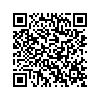 3. John Keats Considered the epitome of the _____________________, beautiful, _______________ poet Studied to be a surgeon, but walked away from it to pursue __________________Met ___________________________ when he was 16; fell in love with her but was too ______________ to marry her Reoccurring themes in his poetry:1. ______________________________________2. ______________________________________Most famous poems:1. La Belle Dame Sans Merci (“The Beautiful Lady without Mercy”) 2. Ode to a ___________________________3. To  ___________________4. The Eve of St. Agnes 		ANALYSIS QUESTIONS over La Belle Dame Sans Merci 		1. What are the characteristics of a “beautiful” woman? 		2. Is she, in fact, one who doesn’t show mercy to men who are in love with her? 		3. TRUE/FALSE: Death was a theme present in this ballad.  Scan the QR code to view the ballad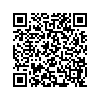 